Отчет по ведению дистанционного обучения  в МБОУ «СОШ №1 пос. Белиджи»  на 23.04. 2020 г.            Администрацией и учителями  школы  изучены методические рекомендации по организации  ДО. Разработана   нормативно-правовая база  с учетом пожеланий  родителей и рекомендаций.  Были проведены обучающие семинары по налаживанию связи на платформе Учи.ру, Я-класс, РЭШ и в приложении Zoom. На 06.042020г были апробированы возможности выхода на связь по всем классам, со всеми учителями.  Классными руководителями созданы группы в  WhatsAppe  для   каждого учителя с прикрепленными учениками каждого класса. Нормативная база размещена на сайте школы. На данный момент заполняется электронный журнал и каждый учитель ведет свой самодельный журнал, куда выставляются оценки и ведет поурочное планирование, в дальнейшем все данные будут перенесены в классные журналы. По реализации ООПНОО, ООПООО и ООПСОО есть незначительные погрешности, которые на данный момент устраняются корректировкой учебного плана и рабочих программ. По внеурочной деятельности  также ведется работа по плану с небольшими корректировками. Работа сайта школы  ведётся без перерыва, создан подраздел ДО, доводим  до учителей всю информацию, помогаем  учителям работать на  дис.платформе; систематически  обновляется сайт.Отчет по кружковой работе в МБОУ «СОШ №1 имени М.Ярагского пос. Белиджи» за апрель 2020 уч.года      В МБОУ «СОШ №1 имени М.Ярагского пос. Белиджи» составлена программа по ДО, куда вошли программы кружков. Составлено расписание. Режим проведения кружковой работы    понедельник – суббота с 1230 – 1530 .       Кружковая работа в  школе осуществляется во второй половине дня. Для обеспечения занятости детей во внеурочное время и всестороннего их развития организована работа следующих кружков работ.Расписание работы школьных кружков в МОКУ «СОШ№1  имени М.Ярагского поселка Белиджи»                                                                         на 2019-2020 учебный год. Дистанционно   кружковая работа, как и деятельность обучающихся в рамках  уроков,  направлена на достижение результатов освоения программы.  Используя глобальные и локальные сети, на сегодняшний день можно обеспечить доступ обучающихся к различным образовательным ресурсам.Учителя ведущие кружковую работу занимаются с учащимися  используя компьютеры или телефоны (Ватсап)В связи с этим педагоги  организовывают  следующие виды деятельности:- лекции, которые можно реализовать в аудитории с техникой и электронными носителями online (режим реального времени) и offline (обмен информацией с временным промежутком).- практические работы проводят в виде видеоконференций.- консультирование – индивидуальное и групповое. Используется как электронная почта, и  Ватсап.Отчёт социального педагога МБОУ «СОШ1 пос Белиджи».На период ДО были проведены: беседы с кл. рук по профилактике короновируса, даны екомендации родителям, временно находящихся на ДО, советы родителям, как помочь ребенку справиться. Поддерживаю связь  с родителями и с детьми из многодетных и малоимущих семей. Детям, которые не имеют возможности и необходимой техники помогаю организовать ДО. Своевременно сдала отчёт по малоимущим семьям  и  по детям сиротам. Отчет педагога- психолога МБОУ "СОШ 1им.М.Ярагского пос. ,Белиджи" Дадашевой Н.Э. С 7 по 23 апреля в условиях ДО с учащимися, родителями и учителями проводились беседы по профилактике коронавируса. С родителями и учащимися  поддерживается связь через кл.рук по соц.сетям. Были сделаны рекомендации как поддерживать детей в условиях ДО. Родителям предоставлены интернет-  ссылки на страницы с психологическими советами. Ведется психологическая  консультация при помощи  соц.сетей по запросам родителей.Отчет по ДО учителей-предметников и классных руководителей (почти у всех приблизительно такой текст)    «Все мои учащиеся  зарегистрированы на сайте  "Учи.ру" .На платформе "Учи.ру"все учащиеся активно принимают участие в марафонах, систематически выполняют карточки от учителя, проверочные работы и смотрят онлайн-уроки. Создана группа для родителей и учащихся WatsApp. Получают онлайн- консультации через WatsApp. Провожу по расписанию уроков видеозанятия по WatsApp и отправляю аудиозаписи с объяснением тем, отправляю ссылки интересных видео-уроков. В группу отправляю д/з по всем предметам . Опрос провожу по видеозвонку.Расписание уроков школьное. Работаю по своей рабочей программе, которая была составлена в начале учебного года. В рабочей программе отставаний нет»                                                                                                                                   Мусаева З. А.       «По 9 А классу Учащиеся зарегистрированы на образовательных платформах Учи ру 10 учащихся , РЭШ 7 учащихся. Каждый день учащиеся просматривают онлайн уроки, выполняют доступные карточки задания  и задания от учителя. Все учащиеся информированы о необходимости просмотра канала Триколор «Моя Школа» по подготовке к ОГЕ. Выполнение домашних заданий контролируют учителя предметники. Связь с родителями есть. По предмету обществознание 10-11 класс согласно учебному плану проводятся уроки, проверяются домашние задания. ОДНКНР 5 -А и 5- Б класс, немецкий язык 5- Б класс и ОМРК 4 -А и 4- Б классах уроки и задания проходят согласно учебному плану.  Оценки выставляю в свой журнал, так как нет доступа в электронный дневник. По логопедической работе постоянно на связи с родителями, отправляю видео уроки, фонетические упражнения и индивидуальные рекомендации для родителей.                                                                                                                                    Дадашев А.Д.»Учителя школы и учащиеся получают Благодарственные письма, Грамоты, Сертификаты с разных платформ. Их более 500 штук.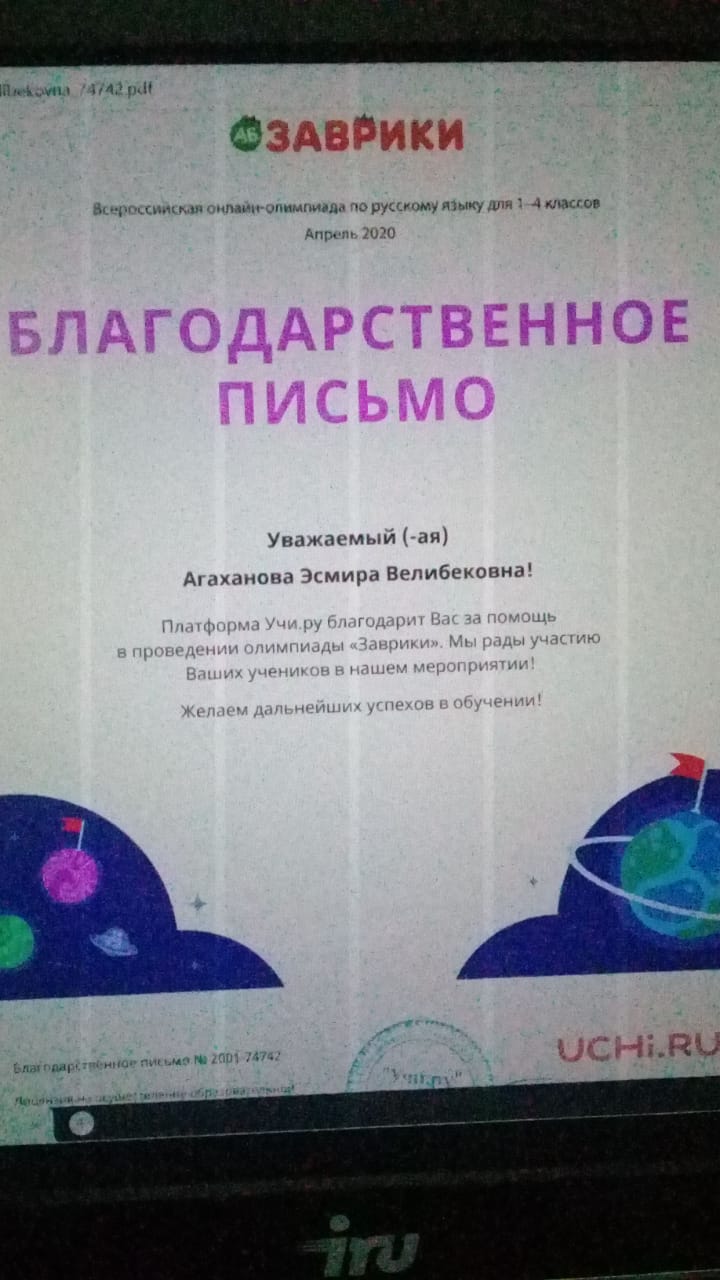 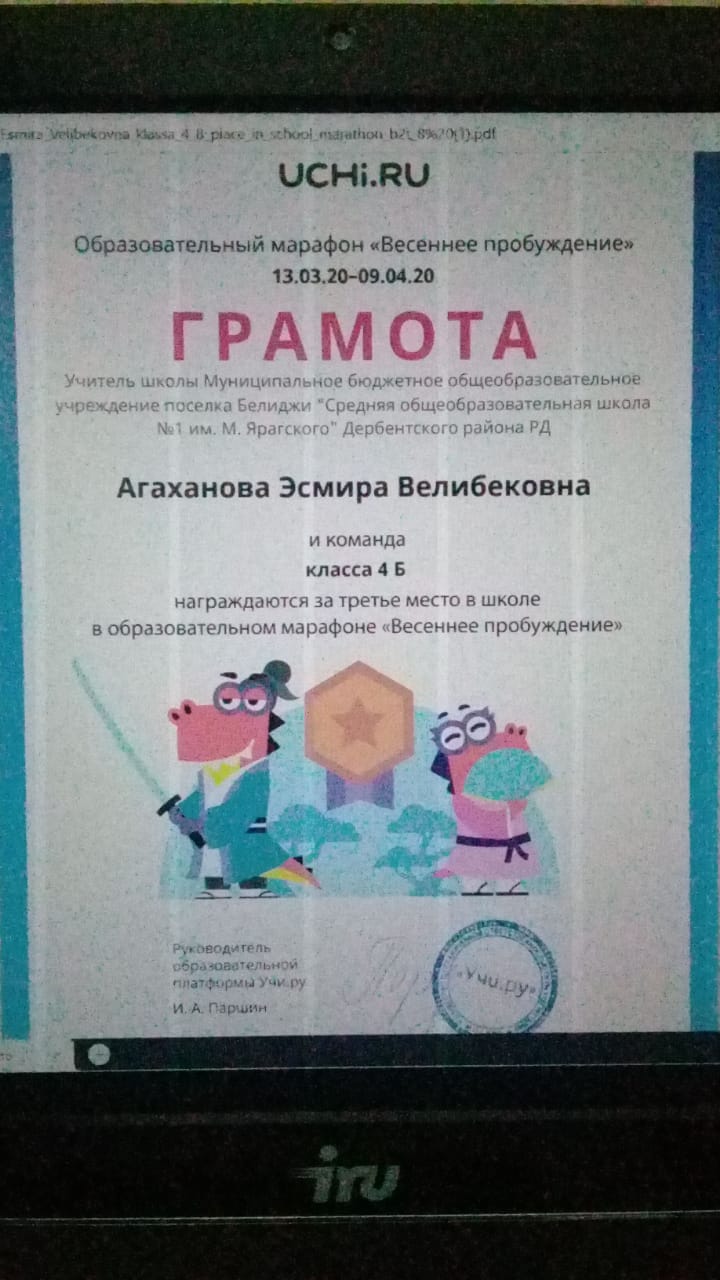 Директор                                                                Залова И. А.

  Наименование ООнаправления доп. образования количество  кружковинформация о  преподавателяхназвание  кружкагод утверждения программыколичество  часовНаименование ООнаправления доп. образования количество  кружковинформация о  преподавателяхназвание  кружкагод утверждения программыколичество  часовНаименование ООнаправления доп. образования количество  кружковФ.И.ОМБОУ « СОШ№1 имени М.Ярагского поселка Белиджи»естественно научное7Залова И.А.«В стране финансов»2019-20г2часаМБОУ « СОШ№1 имени М.Ярагского поселка Белиджи»естественно научное7Омарова М.О.«Занимательный русский язык»2019-20г1часМБОУ « СОШ№1 имени М.Ярагского поселка Белиджи»естественно научное7Омарова М.О.«В мире поэзии»2019-20г2часаМБОУ « СОШ№1 имени М.Ярагского поселка Белиджи»естественно научное7Султанова С.Б.«Занимательная физика»2019-20г1часМБОУ « СОШ№1 имени М.Ярагского поселка Белиджи»естественно научное7СадыковаТ.А.«Юный математик»2019-20г2часаМБОУ « СОШ№1 имени М.Ярагского поселка Белиджи»естественно научное7Абдуллаева Э.Ф.«Химический калейдоскоп»2019-20г1часМБОУ « СОШ№1 имени М.Ярагского поселка Белиджи»естественно научное7Фаталиева З.Т.«Занимательный английский»2019-20г1часМБОУ « СОШ№1 имени М.Ярагского поселка Белиджи»туристско-краеведческое1Омарова М.О.«Край мой родной»2019-20г3часаМБОУ « СОШ№1 имени М.Ярагского поселка Белиджи»социально-педагогическое4Залова И.А.«Экомир»2019-20г1часМБОУ « СОШ№1 имени М.Ярагского поселка Белиджи»социально-педагогическое4Булуева Л.Б.«Все цвета, кроме черного»2019-20г2часаМБОУ « СОШ№1 имени М.Ярагского поселка Белиджи»социально-педагогическое4Булуева Л.Б.«Цветоводство»2019-20г2часаМБОУ « СОШ№1 имени М.Ярагского поселка Белиджи»социально-педагогическое4Булуева Л.Б.«Разноцветная планета»2019-20г2часаМБОУ « СОШ№1 имени М.Ярагского поселка Белиджи»социально-педагогическое4Булуева Л.Б.«Скажи наркотикам НЕТ!»2019-20г2часаМБОУ « СОШ№1 имени М.Ярагского поселка Белиджи»художественное3Абдулманафова Л.С.«Нескучное ИЗО»2019-20г1часМБОУ « СОШ№1 имени М.Ярагского поселка Белиджи»художественное3Омарова М.О.«Умелые ручки»2019-20г2часаМБОУ « СОШ№1 имени М.Ярагского поселка Белиджи»художественное3Булуева Л.Б.«Умелые руки»2019-20г2часаДни неделиНазвание кружкаВремя работыКоличество часовОтветственныеПонедельник«Край мой родной»14.001 часаОмарова М.О.Понедельник «Экомир» 14.001часЗалова И.А.Понедельник«Занимательная физика»14.001 часСултанова С.С.Понедельник«Цветоводство»14.00-1.1 часБулуева Л.Б.Понедельник«Юный математик»13.451 часСадыкова Т.А.Вторник     «Разноцветная   планета»   14.001часБулуева Л.Б..Вторник«Занимательный русский язык»14.001часОмарова М.О.Вторник«Занимательный английский»14.001 часФаталиева З.Т.Вторник«Химический калейдоскоп» 14.001 часАбдуллаева Э.Ф.Вторник«Цветоводство»14.451часБулуева Л.Б..Вторник«Край мой родной»14.451 часОмарова М.О.Среда«Умелые руки»14.451часаБулуева Л.Б..Среда«В стране финансов»13.151часЗалова И.А.Среда«В мире поэзии»13.151часОмарова М.О.Среда «Разноцветная планета»   14.001часБулуева Л.Б..Четверг «Все цвета, кроме черного»14.001 часБулуева Л.Б.Четверг«Скажи наркотикам НЕТ! » 14.451 часБулуева Л.Б.Четверг«Занимательный русский язык»14.001часОмарова М.О.Пятница«Скажи наркотикам НЕТ! » 14.001 часБулуева Л.Б.Пятница«Край мой родной»14.001 часОмарова М.О.Пятница«Умелые руки » 14.451 часБулуева Л.Б.Пятница«Нескучное ИЗО»13.001 часАбдулманафова Л.С.Суббота«В стране финансов»13.151часЗалова И.А.Суббота«В мире поэзии»13.151часОмарова М.О.Суббота«Все цвета, кроме черного»14.001часБулуева Л.Б.Суббота  «Умелые Ручки»   14.001часОмароа М.О.Суббота     «Разноцветная   планета»   14.451часБулуева Л.Б..